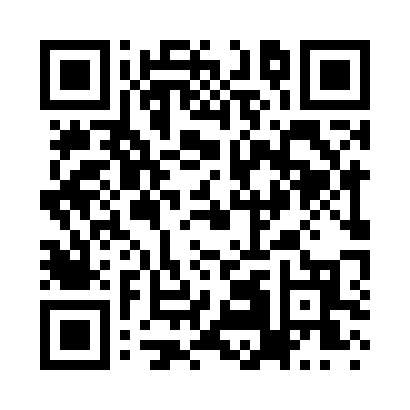 Prayer times for Ard Crossroads, South Carolina, USAWed 1 May 2024 - Fri 31 May 2024High Latitude Method: Angle Based RulePrayer Calculation Method: Islamic Society of North AmericaAsar Calculation Method: ShafiPrayer times provided by https://www.salahtimes.comDateDayFajrSunriseDhuhrAsrMaghribIsha1Wed5:136:281:154:578:029:172Thu5:126:271:154:578:029:183Fri5:116:261:154:578:039:194Sat5:106:251:144:578:049:205Sun5:086:251:144:578:059:216Mon5:076:241:144:578:059:227Tue5:066:231:144:588:069:238Wed5:056:221:144:588:079:249Thu5:046:211:144:588:089:2510Fri5:036:201:144:588:099:2611Sat5:026:191:144:588:099:2712Sun5:016:191:144:588:109:2813Mon5:006:181:144:588:119:2914Tue4:596:171:144:588:129:3015Wed4:586:161:144:588:129:3116Thu4:576:161:144:588:139:3217Fri4:566:151:144:588:149:3318Sat4:556:141:144:588:149:3419Sun4:546:141:144:598:159:3520Mon4:536:131:144:598:169:3621Tue4:536:131:144:598:179:3722Wed4:526:121:144:598:179:3823Thu4:516:111:154:598:189:3924Fri4:506:111:154:598:199:3925Sat4:506:111:154:598:199:4026Sun4:496:101:154:598:209:4127Mon4:486:101:155:008:219:4228Tue4:486:091:155:008:219:4329Wed4:476:091:155:008:229:4430Thu4:476:091:155:008:239:4431Fri4:466:081:165:008:239:45